Različne dejavnosti z otrokom od 2. leta dalje:GIBALNE IGREPrimer: Usedemo se na tla, otrok sedi pred nami, da se gledamo.EN PIŠČANČEK, NOGI DVE (dvignemo noge in z njimi potresemo),PA UTRUJENI OBE (noge padejo na tla, malo jih pobožamo).EN PIŠČANČEK, UČKA DVA (pomencamo si oči),PA ZASPANA STA OBA (dlani damo skupaj (kot da prosimo) in jih prislonimo ob obraz, ter glavo rahlo nagnemo).HITRO, ZIBKO NAREDIMO (roke sklenemo v zibko),PIŠČE VANJO POLOŽIMO (kakor, da vzamemo piščančka in položimo v našo zibko – roke še vedno nakazujejo zibko).MAMA KOKLJA BO PRIŠLA (pokažemo, kakor da nekdo prihaja h nam),PIŠČE BO ZAZIBALA (roke sklenjene v zibko, zazibamo sem in tja.)Sprehod (na sprehodu se pogovarjajte o predmetih, mimo katerih greste).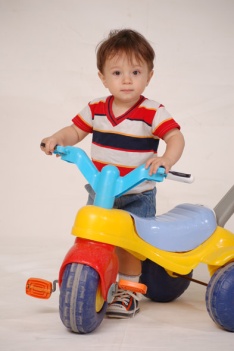 Igrajte se z žogo (mečite na koš, žogo si podajajte, zbijajte keglje, brcajte v gol).S kolesi, skiroji, rolerji (naredite poligon s škatlami, stožci, različnimi ovirami). USTVARJANJErisanje, plastelin, striženje, lepljenje, izdolbite bučo za noč čarovnic, izdelajte novoletne čestitke, naredite si pustno masko ali celo kostum iz odpadnega materiala, izdelajte dekoracije in poživite dom ali otroško sobo …TELOVADBAgibalne igre, npr.: letalo, potres, poplava, igre na prostemPRAVLJICE, KI JIH IZVEDEJO OTROCIčim več berite z otrokom, naj vam tudi otrok pripoveduje pravljico. LUTKE(pokažite otrokom, kaj vse je lahko lutka: naši prsti, ki jih porišemo, nogavica na roki, prstne lutke, ki jih izdelamo sami, blazina, obiščite galerijo, muzej, gledališče, jamo, si oglejte predstavo …)GLASBA(izdelajte inštrumente: npr. ropotuljo iz škatle, v katero nasujemo riž in spodbujajte, da otroci zaigrajo na inštrument in zapojejo. Mi pa jim dajemo ritem s ploskanjem.)ČUTNE ŠKATLE(škatle napolnite z: vodo, mivko, zemljo in travo. Otrokom damo igračke – živali, npr. ribice, slone, tigre, opice, kravice, ovčke, pujske … Otroci razvrščajo živali v škatle, kjer je okolje primerno za njih. Pustimo, da sami izberejo. Nato predlagamo, da naredimo skupaj, popravimo morebitne napake in jim razložimo.)Ko boste ugotovili, na katerem področju so vaši otroci najbolj aktivni, pa lahko začnete z izbiro bolj intenzivnih (plačljivih) dejavnosti, ki jih izvajajo strokovnjaki.(Vir: https://www.babybook.si/malcki-in-popoldanske-aktivnosti/)